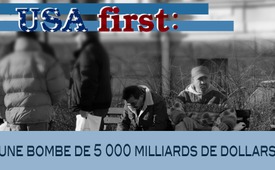 « USA first » : une bombe de 5 000 milliards de dollars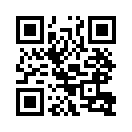 Le slogan musclé du gouvernement américain « Les USA d’abord » a un revers de médaille : Les fonds de pensions des Etats-Unis sont totalement sous-financés.Le slogan musclé du gouvernement américain « Les USA d’abord » a un revers de médaille : Les fonds de pensions des Etats-Unis sont totalement sous-financés. Pour plusieurs millions d’Américains, cela signifie qu’ils doivent s’attendre à être dans une pauvreté totale lorsqu’ils seront âgés. L’Illinois a déjà un trou de 250 milliards de dollars dans son fonds de pension pour les fonctionnaires, la Californie un trou d’environ 750 milliards de dollars. Ce n’est pas mieux dans le Connecticut, la Pennsylvanie, le New Jersey et bien d’autres Etats. Dans l’ensemble, les obligations non capitalisées des régimes de retraite des Etats-Unis et des villes ont dépassé la barre des 5 000 milliards de dollars. Il s’agit d’une bombe dont la mèche brûle de plus en plus chaque jour – et qui explosera bientôt aux oreilles des citoyens américains. Les USA d’abord ?de h.m.Sources:Sources :
Www.contra-magazin.com/2017/08/usa-die-fuenf-billionen-dollar-bombe/Cela pourrait aussi vous intéresser:#USA-fr - www.kla.tv/USA-frKla.TV – Des nouvelles alternatives... libres – indépendantes – non censurées...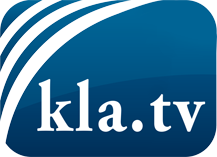 ce que les médias ne devraient pas dissimuler...peu entendu, du peuple pour le peuple...des informations régulières sur www.kla.tv/frÇa vaut la peine de rester avec nous! Vous pouvez vous abonner gratuitement à notre newsletter: www.kla.tv/abo-frAvis de sécurité:Les contre voix sont malheureusement de plus en plus censurées et réprimées. Tant que nous ne nous orientons pas en fonction des intérêts et des idéologies de la système presse, nous devons toujours nous attendre à ce que des prétextes soient recherchés pour bloquer ou supprimer Kla.TV.Alors mettez-vous dès aujourd’hui en réseau en dehors d’internet!
Cliquez ici: www.kla.tv/vernetzung&lang=frLicence:    Licence Creative Commons avec attribution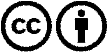 Il est permis de diffuser et d’utiliser notre matériel avec l’attribution! Toutefois, le matériel ne peut pas être utilisé hors contexte.
Cependant pour les institutions financées avec la redevance audio-visuelle, ceci n’est autorisé qu’avec notre accord. Des infractions peuvent entraîner des poursuites.